Uvod u problematiku temeNa edukaciji će se obraditi važeći Zakonodavni i institucionalni okvir sustava javne nabave na projektima financiranim iz sredstava EU, načela javne nabave i primjeri povrede načela javne nabave u praksi DKOM-a i VUS-a, te specifičnosti pravila za provedbu projekata financiranih sredstvima EU. Prikazat će se ključne sličnosti i razlike Zakona o javnoj nabavi i pravila za pripremu i provedbu projekata financiranih iz sredstava EU. Prezentirat će se odredbe Pravila o financijskim korekcijama Verzija 5.1. od strane Ministarstva regionalnog razvoja i fondova Europske unije, te dati ključne poveznice u odnosu na Zakon o javnoj nabavi i praksu Državne komisije za kontrolu postupaka javne nabave Republike Hrvatske. Kroz cijelo predavanje će se prikazivati relevantni primjeri iz prakse.O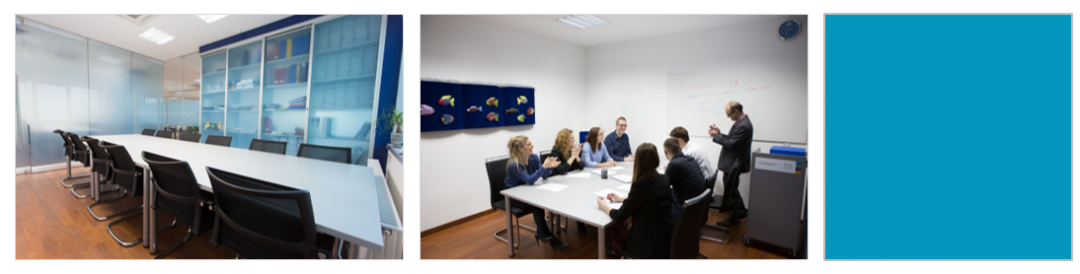 U kotizaciju je uključenoRadni materijali edukacije (prezentacija predavanja, primjeri, vježbe, rješenja i sl.)Publikacija: „Zbornik stručnih članaka o javnoj nabavi“„Strip za početnike u EU fondovima“Osvježenje pod pauzama i ručak8:30 – 9:00Registracija polaznika9:00 – 10:30Zakonodavni i institucionalni okvir sustava javne nabave na projektima financiranim iz sredstava EUJavna nabava na EU projektimaZajednička nacionalna pravila za provedbu projekata financiranih sredstvima EUNačela javne nabavePredavanje (ppt), pitanja i odgovori10:30-10:45Stanka za osvježenje10:45-12:15Postupci javne nabave Specifična pravila za provedbu projekata financiranih sredstvima EU Ne obveznici Zakona o javnoj nabaviJavna nabava i projekti EUNajčešće pogreške u tehničkim specifikacijamaPredavanje (ppt), pitanja i odgovori12:15-13:15Stanka za ručak13:15-14:45Preporuke Europske komisije o vrstama nepravilnosti i financijskih korekcija u slučaju nepoštivanja pravila javne nabave na projektima financiranim iz sredstava EUPovezanost i relevantnost u odnosu na Zakon o javnoj nabavi i praksu Državne komisije za kontrolu postupaka javne nabave Republike HrvatskePredavanje (ppt), pitanja i odgovori14:45-15:00Stanka za osvježenje15:00-16:30Dokumentacija o nabavi (DoN)Postupak pregleda i ocjene ponudaNajčešće pogreške naručitelja kod izrade DoNNajčešće pogreške naručitelja u postupku pregleda i ocjene ponuda16:30-16:45Podjela potvrda o sudjelovanju